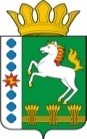 КОНТРОЛЬНО-СЧЕТНЫЙ ОРГАН ШАРЫПОВСКОГО РАЙОНАКрасноярского краяЗаключениена проект постановления администрации Шарыповского района «О внесении изменений в постановление администрации Шарыповского района от 30.10.2013 № 838-п «Об утверждении  муниципальной программы Шарыповского района «Управление муниципальными финансами  Шарыповского района»  на 2014-2016 годы27 января 2014 год 								№ 01Настоящее экспертное заключение подготовлено Контрольно – счетным органом Шарыповского района на основании ст. 157 Бюджетного  кодекса Российской Федерации, ст. 9 Федерального закона от 07.02.2011 № 6-ФЗ «Об общих принципах организации и деятельности контрольно – счетных органов субъектов Российской Федерации и муниципальных образований», ст. 15 Решения Шарыповского районного Совета депутатов от 20.09.2012 № 31/289р «О внесении изменений и дополнений в Решение Шарыповского районного Совета депутатов от 21.06.2012 № 28/272р «О создании Контрольно – счетного органа Шарыповского района».Представленный на экспертизу проект постановления администрации Шарыповского района «О внесении изменений в постановление администрации Шарыповского района от 30.10.2013 № 838-п «Об утверждении  муниципальной программы Шарыповского района «Управление муниципальными финансами  Шарыповского района»  на 2014-2016 годы (далее по тексту Программа) направлен в Контрольно – счетный орган Шарыповского района 27 января 2014 года. Разработчиком данного проекта Программы является Финансово – экономическое управление администрации  Шарыповского района.Основанием для разработки муниципальной программы является статья 179 Бюджетного кодекса Российской Федерации, постановление администрации Шарыповского района от 30.07.2013 № 540-п «Об утверждении Порядка принятия решений о разработке  муниципальных программ Шарыповского района, их формировании и реализации», распоряжение администрации Шарыповского района от 02.08.2013  № 258-р «Об утверждении перечня муниципальных программ Шарыповского района».Исполнитель Программы Финансово – экономическое управление администрации  Шарыповского района.Соисполнитель Программы администрация Шарыповского района.Подпрограммы:Создание условий для эффективного и ответственного управления муниципальными финансами, повышения устойчивости бюджетов поселений Шарыповского района.Организация и ведение бухгалтерского, бюджетного и налогового учетов и формирование отчетности централизованной бухгалтерией.Обеспечение реализации муниципальной программы и прочие мероприятия.Целью Программы является обеспечение долгосрочной сбалансированности и устойчивости бюджетов поселений Шарыповского района, повышение качества и прозрачности управления муниципальными финансами.Задачами муниципальной программы является:Обеспечение равных условий для эффективного выполнения полномочий органами местного самоуправления поселений, обеспечение сбалансированности бюджетов поселений.Повышение качества ведения бухгалтерского и бюджетного учета, своевременное составление требуемой отчетности и предоставление её в порядке и сроки, установленные действующим законодательством.Создание условий для эффективного, ответственного и прозрачного управления финансовыми ресурсами в рамках выполнения установленных функций и полномочий, а также повышения эффективности расходов районного бюджета. Мероприятие проведено 27 января 2014 года.В ходе подготовки заключения Контрольно – счетным органом Шарыповского района были проанализированы следующие материалы:- проект постановления администрации Шарыповского района «О внесении изменений в постановление администрации Шарыповского района от 30.10.2013 № 838-п «Об утверждении  муниципальной программы Шарыповского района «Управление муниципальными финансами  Шарыповского района»  на 2014-2016 годы;- проект паспорта муниципальной программы «Управление муниципальными финансами  Шарыповского района»  на 2014-2016 годы.Рассмотрев представленные материалы к проекту муниципальной программы «Управление муниципальными финансами  Шарыповского района»  на 2014-2016 годы установлено следующее:В соответствии с проектом паспорта Программы происходит изменение по строке (пункту) «Ресурсное обеспечение муниципальной программы».После внесения изменений строка  будет читаться:Уменьшение объемов бюджетных ассигнований на реализацию муниципальной программы  составило в сумме 49 800,00 тыс.руб.  или на  20,38%.Подпункт 3 пункта 2.3.2. паспорта подпрограммы  «Создание условий для эффективного и ответственного управления муниципальными финансами, повышение устойчивости бюджетов поселений Шарыповского района» исключен из проекта Постановления.Пункт 1.3. приложения № 2 к паспорту подпрограммы  «Создание условий для эффективного и ответственного управления муниципальными финансами, повышение устойчивости бюджетов поселений Шарыповского района» исключен из проекта Постановления.Расходы, связанные с предоставлением межбюджетных трансфертов поселениям  на осуществление социально значимых расходов капитального характера в сумме 49 800,00 тыс.руб. исключены из муниципальной программы и утверждены в бюджете как непрограммные расходы.При проверке правильности планирования и составления муниципальной программы нарушений не установлено.На основании выше изложенного Контрольно – счетный орган предлагает администрации Шарыповского района   принять проект постановления администрации Шарыповского района «О внесении изменений в постановление администрации Шарыповского района от 30.10.2013 № 838-п «Об утверждении  муниципальной программы Шарыповского района «Управление муниципальными финансами  Шарыповского района»  на 2014-2016 годы.Председатель Контрольно – счетного органаШарыповского района								Г.В. СавчукАудитор 	Контрольно – счетного органа							И.В. ШмидтШарыповского районаРесурсное обеспечение муниципальной программыПредыдущая редакция (Постановление от 30.10.2013 № 838-п)Предлагаемая редакция (проект Постановления)Ресурсное обеспечение муниципальной программыОбщий объем бюджетных ассигнований на реализацию муниципальной программы составляет 244 339,2 тыс.руб., в том числе:16 075,20 тыс.руб. – средства краевого бюджета;222 532,8 тыс.руб. – средства районного бюджета;5 731,2 руб. - за счет приносящей доход деятельностиОбъем финансирования по годам реализации муниципальной программы:2014 год – 66 931,00 тыс.руб.2015 год – 85 376,10 тыс.руб.2016 год – 92 031,10 тыс.руб.Общий объем бюджетных ассигнований на реализацию муниципальной программы составляет 194 539,20 тыс.руб., в том числе:16 075,20 тыс.руб. – средства краевого бюджета;172 732,80 тыс.руб. – средства районного бюджета;5 731,2 руб. - за счет приносящей доход деятельностиОбъем финансирования по годам реализации муниципальной программы:2014 год – 61 931,00 тыс.руб.2015 год – 66 076,10 тыс.руб.2016 год – 66 532,10 тыс.руб.